「以人為本」的冷靜計劃﹙一﹚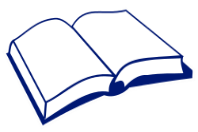 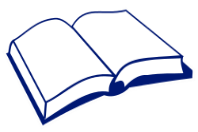 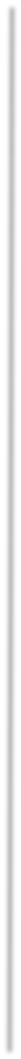 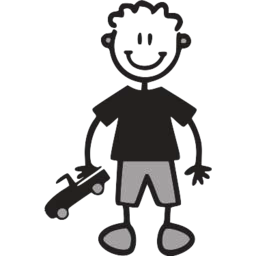 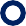 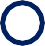 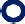 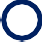 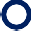 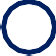 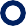 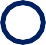 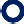 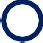 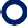 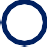 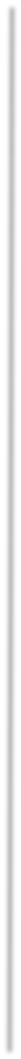 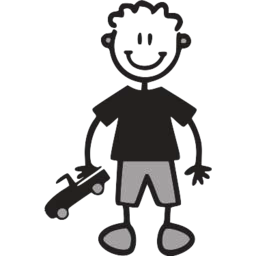 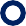 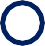 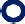 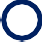 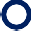 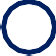 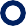 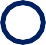 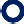 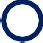 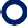 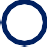 